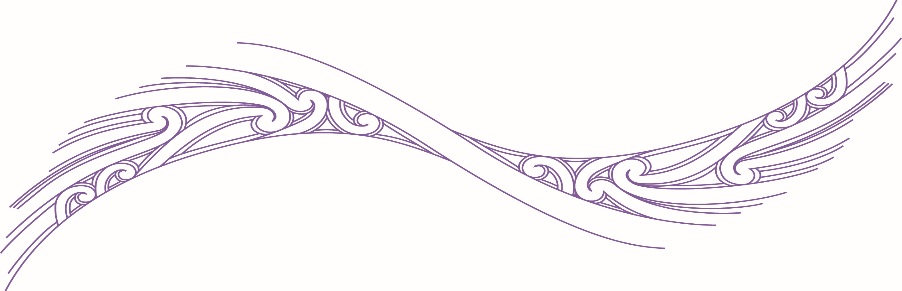 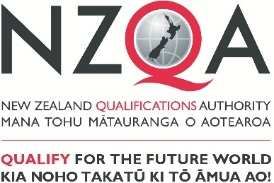 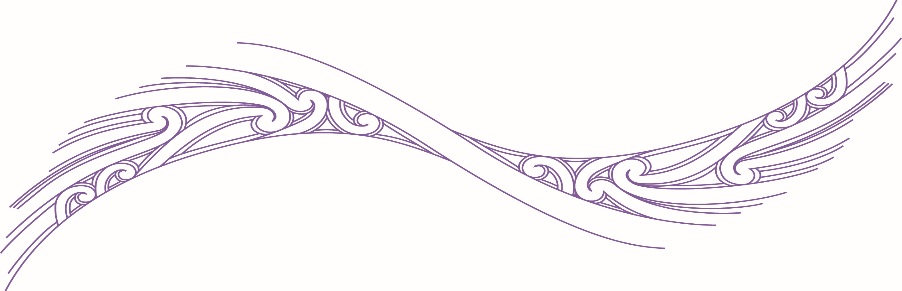 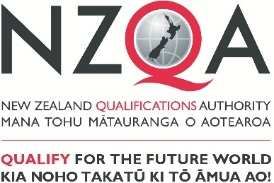 Unit Standard 13368Version 6Perform poiLevel 4		Credits 17This unit standard can be awarded with Paetae/Achieved, Kaiaka/Merit and Kairangi/Excellence grades.Assessment criteriaThere are TWO (2) assessment tasks that the ākonga must correctly complete to gain credits for this standard.  Once the ākonga has correctly completed the tasks, the assessor must complete the assessment schedule for each ākonga.Please remember that the focus is Māori performance!Nō reira:the most effective activities for assessment will be those that are practical or performance basedwritten tests should be discouragedassessments can occur in a range of contexts, e.g. marae, school, classroom, practices or other learning contextskapa haka competitions can be used to assess Outcome 2 of this unit standardlocal haka experts and/or exponents may be used to assess ākonga.Ākonga assessment bookletThe ākonga receives this.  It outlines important information for the ākonga including:assessment and other informationassessment tasks.Ākonga assessment task sheetsThese sheets and any other evidence should be collected by the Assessor and retained for assessment and moderation purposes.Where ākonga chooses to provide oral description/evidence for Task 1 (Outcome 1), this must be recorded.  Where ākonga work has been selected for moderation, the recorded evidence must be included with the materials.You will need to discuss with the ākonga the length of time they have to complete the assessment.  He ture-a-kōnui: one credit equates to 10 notional hours of teaching and assessment.Evidence of Task 2 (Outcome 2) must be recorded.  Where ākonga work has been selected for moderation, the recorded evidence must be included with the materials.Where recorded evicence is submitted for moderation, the ākonga identification sheet (refer following link: http://www.nzqa.govt.nz/qualifications-standards/qualifications/ncea/subjects/preparing-digital-visual-submissions-for-moderation/) must be included.AuthenticityAs per NZQA requirements:you must verify that the work submitted for assessment has been produced by the ākongayou must consider (and manage) the potential for work to have been copied, borrowed from another ākonga, photocopied from a book or downloaded from the internet.It is okay for ākonga to work with and learn from others to gather information from a variety of sources.  However, you must be clear that the work to be assessed has been processed and produced by the ākonga.To help manage authenticity of ākonga work, where the ākonga is asked to complete any written tasks, the ākonga is asked to use their own words as well as provide reference/s for their information.Please ensure you discuss this with your ākonga.For further information, please refer to the following link:http://www.nzqa.govt.nz/providers-partners/assessment-and-moderation/assessment-of-standards/generic-resources/authenticity/ReferencingThis assessment requires the ākonga the reference his/her information.  For the purposes of this assessment, the following are examples of reference styles.  However, you may want to change the style.Examples of referencing:Book:	Author last name, Initial. (Year book was published), Name of Book, Publication City and Country: Publisher. e.g.	Pōtiki, M. (1995) Haka Mana Para Tawa Ngāwhā. Kaitaia, New Zealand: Kauae Runga Publishers.Webpages:	reference the homepage. e.g.	http://www.hakamanaparatawangawha.co.nzCourse hand out/Lecture notes:  	Lecturer/Teacher last name, Initial. (Year of course/lecture). Course title: [PowerPoint Slides]/[Video]/[Lecture notes]. City, Country: Venue. e.g.	Knowles, B. (2012).  MPA class: [Te Wakahuia Video]. Piopiotahi, New Zealand: Piopiotahi College.Preparation for moderationTIP:  You should start preparing the materials for moderation at least one month before the submission date.  This will give you time to locate all the relevant and necessary forms and sheets.If you have any issues with preparing materials for moderation OR do not have materials to submit (ie, you didn’t assess this standard), SPEAK to your Principal Nominee (PN) or Moderation Liaison (ML).This task assesses the evidence requirements of 1.1.1.1	Pūtake and tikanga of poi from different categories are described in accordance with iwi traditions.  Evidence of all FOUR categories is required.Sample answer that would be acceptable for ‘Kairangi/Excellence.NB: your ākonga has been asked to provide references.  Where you have referred to a book, or website, or person, please acknowledge this in your lessons.This task assesses the evidence requirements of 2.1.2.1	Poi is performed in accordance with iwi tradition, and/or the pūtake of the poi.2.2	Poi is performed displaying evidence of ihi, wehi and wana.I te ākonga e poi ana:mō Paetae/Achieved, me:matatau ia ki n gā kuputika te mita o tōna reo, tōna whakahua i ngā kupu, me tōna hātika tōna whai i te rangihāngai tōna tū, me te kori i tōna tinana/mahi-ā-ringa, ki te/ngā tikanga me te pūtake o te poi.mō Kaiaka/Merit, me:pūmau ki te tangi me te wairua o te rangihāngai pū te kori o tōna tinana ki te wairua me ngā kupu o te poi, ā, kia tika tōna tū.mō Kairangi/Excellence, me:pakari te tū me te korikori o tōna tinana, ā, puta ana ngā mahi auahaū pūmau ki te wairua o te rangi mai i te tīmatanga ki te whakamutungaputa pū te wairua o ngā kupu, ā, me tōna tinana hoki, mai i te tīmatanga ki te whakamutungatika te mahi tahi o ōna ringa me te kori o te tinanaeke ki te tihi o te poi, rangona ai te hā o kui mā, o koro māA checklist for this task has been provided for you on the following page.  This may help when you complete the assessment schedule. Please ensure one checklist is used per poi.  You will need to photocopy extra copies of the checklist.Outcome 2 – Assessor checklist: Ākonga performanceA S S E S S M E N T   S C H E D U L E Assessor BookletAssessor InformationPaetae/AchievementAchievement with Kaiaka/MeritAchievement with Kairangi/ExcellenceDemonstrate knowledge of the pūtake and tikanga of poi, and perform poi.Demonstrate in-depth knowledge of the pūtake and tikanga of poi, and perform poi with expression and projection.Demonstrate comprehensive knowledge of the pūtake and tikanga of poi, and perform poi with artistic proficiency.FormAttached for moderation*1Moderation cover sheet.  This should include the ākonga identifier and grades.Secondary refer following link:http://www.nzqa.govt.nz/assets/Providers-and-partners/Assessment-and-moderation/sec-mod-cvrsheet-random.docTertiary refer following link:http://www.nzqa.govt.nz/assets/Providers-and-partners/Assessment-and-moderation/Tertiary-Moderation/Tertiary-moderation-cover-sheet.doc2Copy of unit standard.  Please ensure the version of the standard reflects the version used in the assessment task.3Blank copy of assessment task and assessment schedule.4Copy of ākonga samples (completed assessment tasks).Standards with Kaiaka/Merit and Kairangi/Excellence grades, submit EIGHT samples of ākonga work.5Visual/digital evidence cover sheet:http://www.nzqa.govt.nz/assets/Providers-and-partners/Assessment-and-moderation/mod-visevidence-cvr.docPlease remember: you cannot send Blueray discs, Hi8, DV or MiniDV tapes, or HD files for moderation.  Remember to test the recording device to ensure that it can be read in another device.Please refer following link for further information:http://www.nzqa.govt.nz/qualifications-standards/qualifications/ncea/subjects/preparing-digital-visual-submissions-for-moderation/Assessor information – assessment tasksOutcome 1Demonstrate knowledge of the tikanga and pūtake of poi.Assessment Task 1 –Tikanga and pūtakeDescribe the tikanga and pūtake of FOUR poi, each from different categories, in accordance with iwi traditions.  The categories of poi are: single short poi, double short poi, single long poi, double long poiThe information must be in ākonga’s own words and references must be provided.Poi OnePoi OneNamePākete WheroCategorySingle Short PoiComposer nameIhapera (Isabella) Thom (Guide Bella Papakura)Composer iwiTūhourangiDate poi was composedEarly 1900’sWhy poi was composedWhy poi was composedThis poi action song has been famous at Whakarewarewa since the early 1900s.  It was listed in the program of a 1910 concert organised by Maggie and Bella Papakura.  Bella is said to have composed this song in honour of a man from Ruatāhuna that she was secretly having an affair with.  The wearing of the red scarves by both of them signalled to each other their secret love. (Paringatai 2004)A Whakarewarewa guide from the 1930s, Bubbles Mihinui, explains: "It used to be a special song sung by the Whaka(rewarewa) guides. Bella composed a poi to this song for the 1934 Waitangi Day celebrations.  For a long time only the guides at Whaka(rewarewa) could perform it, because 'Pakete whero' has got an offbeat.  Bella made her poi sound like the hoof beats of galloping horses - she loved the races."This poi blended aspects of Māori composition (innuendo about a secret love is often a feature of waiata) with European technique (the fast paced off-beat poi rhythms based on galloping horses).This poi action song has been famous at Whakarewarewa since the early 1900s.  It was listed in the program of a 1910 concert organised by Maggie and Bella Papakura.  Bella is said to have composed this song in honour of a man from Ruatāhuna that she was secretly having an affair with.  The wearing of the red scarves by both of them signalled to each other their secret love. (Paringatai 2004)A Whakarewarewa guide from the 1930s, Bubbles Mihinui, explains: "It used to be a special song sung by the Whaka(rewarewa) guides. Bella composed a poi to this song for the 1934 Waitangi Day celebrations.  For a long time only the guides at Whaka(rewarewa) could perform it, because 'Pakete whero' has got an offbeat.  Bella made her poi sound like the hoof beats of galloping horses - she loved the races."This poi blended aspects of Māori composition (innuendo about a secret love is often a feature of waiata) with European technique (the fast paced off-beat poi rhythms based on galloping horses).It was a "poi waka," designed to satisfy the 1900s Rotorua tourist market.  The Whakarewarewa Thermal Area guides had turned to organising concert performance parties to increase their income, and Guide Bella in particular quickly honed her poi skills.  She took poi to new levels of performance that were based on a mix of traditional conventions and modern practices, and in doing so created styles that quickly became widespread.Tarapounamu / tara pounamuTarapounamu is a mountain peak east of Ruatahuna, the home of Bella's lover.  It was so named when Tamatea Kaitaharuahe speared a pigeon there in the mid 1600s.  The valuable greenstone point on his bird spear become detached from the shaft, and the bird flew away with the point sticking in its body.  Tamatea somehow managed to follow the bird for miles across the ranges and eventually recovered his  pounamu.Bella is implying she was that pigeon, and she is also making some wordplay on the words "tara" and "pounamu" to sum up her feelings after being with him."" has several meanings: it can be a spike or spear tip, and thus it is used as a colloquial term for the penis.  "" also describes the side walls between two houses, and so it is sometimes used as a term for the vagina."Tatau pounamu," a door of greenstone, is a metaphor for enduring peace.  Greenstone carvings were beautiful and everlasting and were exchanged as symbols of peace.  So by using a variant of this phrase, " pounamu," a sexual organ of greenstone, Bella describes the feeling of utter peace she experienced after she and her lover gifted their sexuality to each other.It was a "poi waka," designed to satisfy the 1900s Rotorua tourist market.  The Whakarewarewa Thermal Area guides had turned to organising concert performance parties to increase their income, and Guide Bella in particular quickly honed her poi skills.  She took poi to new levels of performance that were based on a mix of traditional conventions and modern practices, and in doing so created styles that quickly became widespread.Tarapounamu / tara pounamuTarapounamu is a mountain peak east of Ruatahuna, the home of Bella's lover.  It was so named when Tamatea Kaitaharuahe speared a pigeon there in the mid 1600s.  The valuable greenstone point on his bird spear become detached from the shaft, and the bird flew away with the point sticking in its body.  Tamatea somehow managed to follow the bird for miles across the ranges and eventually recovered his  pounamu.Bella is implying she was that pigeon, and she is also making some wordplay on the words "tara" and "pounamu" to sum up her feelings after being with him."" has several meanings: it can be a spike or spear tip, and thus it is used as a colloquial term for the penis.  "" also describes the side walls between two houses, and so it is sometimes used as a term for the vagina."Tatau pounamu," a door of greenstone, is a metaphor for enduring peace.  Greenstone carvings were beautiful and everlasting and were exchanged as symbols of peace.  So by using a variant of this phrase, " pounamu," a sexual organ of greenstone, Bella describes the feeling of utter peace she experienced after she and her lover gifted their sexuality to each other.Pākete whero
Ma-u mai a koe 
Mā-ku e here 
Ka tino pai rawa eHoatu koe kei mua 
Hinemoa Tīriti 
Ko au kei muri 
Kei mātauriaHe rau koikoi 
Tō whārikiriki 
He rau toromiro 
Tō pēra o runga eTō pikitanga 
Taumata te Rāiti. 
Tō heketanga 
Ko  pounamu eThe red scarf 
you are wearing
matches mine.
How totally delightful!You go in front 
down  
I walk along behind 
lest our secret becomes known.Soft pink fern leaves 
are your bed-mat
and miro leaves 
your pillow. Your ascent
brings an explosion of light.
Your descent 
brings peaceful intimacyIn 1905, guides in the Rotorua thermal area wore red headscarves. Bella's lover wore a red kerchief round his neck. led to a lakeside reserve with secluded places where lovers could meet Koi-koi or Ki-o-ki-o, a tiny soft fern Blechnum minus.
Toromiro or Miro, a large tree Prumnopitys ferruginea.A description of their love-makingRef: http://folksong.org.nz/pakete_whero/index.htmRef: http://folksong.org.nz/pakete_whero/index.htmRef: http://folksong.org.nz/pakete_whero/index.htmOutcome 2Perform poiAssessment Task 2 – PerformancePerform FIVE poi items, covering all four categories.  The items must display ihi, wehi and wana in accordance with iwi tradition and/or the pūtake of each poi.The categories of poi are: single short poi, double short poi, single long poi, double long poiĀkongaPoi itemDateRequirementsPerformance criteriaTutor commentsCategory (please tick)	single short poi	double short poi	single long poi	double long poi	__________________Poi item is performed.Tick relevant box.Kua matatau ki ngā kupu.Kua tika te mita o te reo, te whakahua i ngā kupu, me te hā.Kua tika te whai i te rangi.Kua hāngai te tū, me te kori i te tinana/mahi-ā-ringa ki te/ngā tikanga me te pūtake o te poi.Paetae/AchievedCategory (please tick)	single short poi	double short poi	single long poi	double long poi	__________________Poi item is performed.Kua pūmau ki te tangi me te wairua o te rangiKua hāngai pū te kori o te tinana ki te wairua me ngā kupu o te poi, ā, kia tika te tū.Kaiaka/MeritKua pakari te tū me te korikori o te tinana, ā, puta ana ngā mahi auahaKua ū pūmau ki te wairua o te rangi mai i te tīmatanga ki te whakamutungaKua puta pū te wairua o te kupu, ā, me te tinana hoki, mai i te tīmatanga ki te whakamutungaKua tika te mahi tahi o te ringa me te kori o te tinana Kua eke ki te tihi o te poi, rangona ai te hā o kui mā, o koro mā.Kairangi/ExcellenceTask 1 – Describe the tikanga and pūtake of FOUR poi, each from different categories, in accordance with iwi traditions.Task 1 – Describe the tikanga and pūtake of FOUR poi, each from different categories, in accordance with iwi traditions.Task 1 – Describe the tikanga and pūtake of FOUR poi, each from different categories, in accordance with iwi traditions.Task 1 – Describe the tikanga and pūtake of FOUR poi, each from different categories, in accordance with iwi traditions.Task 1 – Describe the tikanga and pūtake of FOUR poi, each from different categories, in accordance with iwi traditions.Task 1 – Describe the tikanga and pūtake of FOUR poi, each from different categories, in accordance with iwi traditions.Evidence for Paetae/AchievementEvidence for Paetae/AchievementEvidence for Achievement with Kaiaka/MeritEvidence for Achievement with Kaiaka/MeritEvidence for Achievement with Kairangi/ExcellenceGradeIt is expected that ākonga samples will vary, according to iwi traditions.  However, the following components should be included in ākonga responses:the category matches the poithe composer is identified, and his/her iwi is/are identifiedthe name of the poi is identifiedwhen and why the poi was composedthe words and translation of the poiIt is expected that ākonga samples will vary, according to iwi traditions.  However, the following components should be included in ākonga responses:the category matches the poithe composer is identified, and his/her iwi is/are identifiedthe name of the poi is identifiedwhen and why the poi was composedthe words and translation of the poiAs per Paetae/Achievement, plus:described the pūtake and tikanga of each poi associated with its particular categoryexplained the background kōrero to the composition of each poiAs per Paetae/Achievement, plus:described the pūtake and tikanga of each poi associated with its particular categoryexplained the background kōrero to the composition of each poiAs per Kaiaka/Merit, plus:explained each poi in terms of the significance to the whānau, hapū, and/or iwi to whom they belong, refer to, and/or are sung bydescribed any personal (to the composer), social, cultural, political, economic, or geographical issues or influencing factors of the time that led to the composition of the poiPlease tick:NAMEExamples of referencing:Book: Book: Pōtiki, M. (1995) Haka Mana Para Tawa Ngāwhā. Kaitaia, New Zealand: Kauae Runga Publishers.Webpage: http://www.hakamanaparatawangawha.co.nzCourse hand out/Lecture notes: Knowles, B. (2012).  MPA class: [Te Wakahuia Video]. Piopiotahi, New Zealand: Piopiotahi College.Examples of referencing:Book: Book: Pōtiki, M. (1995) Haka Mana Para Tawa Ngāwhā. Kaitaia, New Zealand: Kauae Runga Publishers.Webpage: http://www.hakamanaparatawangawha.co.nzCourse hand out/Lecture notes: Knowles, B. (2012).  MPA class: [Te Wakahuia Video]. Piopiotahi, New Zealand: Piopiotahi College.Examples of referencing:Book: Book: Pōtiki, M. (1995) Haka Mana Para Tawa Ngāwhā. Kaitaia, New Zealand: Kauae Runga Publishers.Webpage: http://www.hakamanaparatawangawha.co.nzCourse hand out/Lecture notes: Knowles, B. (2012).  MPA class: [Te Wakahuia Video]. Piopiotahi, New Zealand: Piopiotahi College.Examples of referencing:Book: Book: Pōtiki, M. (1995) Haka Mana Para Tawa Ngāwhā. Kaitaia, New Zealand: Kauae Runga Publishers.Webpage: http://www.hakamanaparatawangawha.co.nzCourse hand out/Lecture notes: Knowles, B. (2012).  MPA class: [Te Wakahuia Video]. Piopiotahi, New Zealand: Piopiotahi College.Examples of referencing:Book: Book: Pōtiki, M. (1995) Haka Mana Para Tawa Ngāwhā. Kaitaia, New Zealand: Kauae Runga Publishers.Webpage: http://www.hakamanaparatawangawha.co.nzCourse hand out/Lecture notes: Knowles, B. (2012).  MPA class: [Te Wakahuia Video]. Piopiotahi, New Zealand: Piopiotahi College.Examples of referencing:Book: Book: Pōtiki, M. (1995) Haka Mana Para Tawa Ngāwhā. Kaitaia, New Zealand: Kauae Runga Publishers.Webpage: http://www.hakamanaparatawangawha.co.nzCourse hand out/Lecture notes: Knowles, B. (2012).  MPA class: [Te Wakahuia Video]. Piopiotahi, New Zealand: Piopiotahi College.Judgement for Paetae/AchievedJudgement for Kaiaka/MeritJudgement for Kaiaka/MeritJudgement for Kairangi/ExcellenceJudgement for Kairangi/ExcellenceGradeThe pūtake and tikanga of FOUR poi categories are correctly described. Reference/s is/are provided.The pūtake and tikanga of FOUR poi categories are correctly described. Reference/s is/are provided.The pūtake and tikanga of FOUR poi categories are correctly described. Reference/s is/are provided.The pūtake and tikanga of FOUR poi categories are correctly described. Reference/s is/are provided.The pūtake and tikanga of FOUR poi categories are correctly described. Reference/s is/are provided.Task 2 – Perform FIVE poi items, covering all four categories.  The items must display ihi, wehi and wana in accordance with iwi tradition and/or the pūtake of each poi.Task 2 – Perform FIVE poi items, covering all four categories.  The items must display ihi, wehi and wana in accordance with iwi tradition and/or the pūtake of each poi.Task 2 – Perform FIVE poi items, covering all four categories.  The items must display ihi, wehi and wana in accordance with iwi tradition and/or the pūtake of each poi.Task 2 – Perform FIVE poi items, covering all four categories.  The items must display ihi, wehi and wana in accordance with iwi tradition and/or the pūtake of each poi.Evidence for Paetae/AchievementEvidence for Paetae/Achievement with Kaiaka/MeritEvidence for Paetae/Achievement with Kairangi/ExcellenceGradeKa whakaatu te ākonga:kua matatau ki ngā kupukua tika te mita o te reo, te whakahua i ngā kupu me te hākua tika te whai i te rangikua hāngai te tū, me te kori i te tinana/mahi-ā-ringa ki te/ngā tikanga me te pūtake o te poi.As per Paetae/Achievement, plus:kua pūmau ki te tangi me te wairua o te rangikua hāngai pū te kori o te tinana ki te wairua me ngā kupu o te poi, ā, kia tika te tū.As per Kaiaka/Merit, plus:kua pakari te tū me te korikori o te tinana, ā, puta ana ngā mahi auahakua ū pūmau ki te wairua o te rangi mai i te tīmatanga ki te whakamutungakua puta pū te wairua o te kupu, ā, me te tinana hoki, mai i te tīmatanga ki te whakamutungakua tika te mahi tahi o te ringa me te kori o te tinana kua eke ki te tihi o te poi, rangona ai te hā o kui mā, o koro mā.Please tickNAMEJudgement for Paetae/AchievedJudgement for Kaiaka/MeritJudgement for Kairangi/ExcellencePlease tickNAMEFIVE poi items, covering all four categories, are performed.FIVE poi items, covering all four categories, are performed.FIVE poi items, covering all four categories, are performed.Please tickNAMEOverall grade (please circle)N (Not Achieved)A (Paetae/Achieved)M (Kaiaka/Merit)E (Kairangi/Excellence)Ākonga nameAssessor nameĀkonga signatureAssessor signatureCompletion date